Sevilla a, Fdo.: ILMO. SR. DECANO DE LA FACULTAD DE CIENCIAS ECONÓMICAS Y EMPRESARIALESINFORMACIÓN SOBRE TRATAMIENTO DE PROTECCIÓN DE DATOS PERSONALES (RGPD)Reglamento (UE) 2016/679, del Parlamento Europeo y del Consejo, de 27 de abril de 2016 relativo a la protección de las personas físicas en lo que respecta al tratamiento de datos personales y a la libre circulación de estos datos y por el que se deroga la Directiva 95/46/CE (Reglamento general de protección de datos).¿Quién es el Responsable del tratamiento de sus datos?Identidad: Universidad de Sevilla. CIF Q4118001I Dirección: Calle San Fernando, 4. Código Postal 41004, Sevilla Teléfono: 954551000 (centralita exterior) Delegado de Protección de datos (Datos de contacto): dpd@us.es ¿Con qué finalidad tratamos sus datos personales?Los datos personales serán tratados con la única finalidad de la gestión del registro de entrada y salida de documentos de la Universidad de Sevilla, en los términos previstos en el artículo 16 de la Ley 39/2015, de 1 de octubre, del Procedimiento Administrativo Común de las Administraciones Públicas.Sus datos se conservarán durante el tiempo necesario para cumplir con la finalidad para la que se recabaron y para determinar las posibles responsabilidades que se pudieran derivar de dicha finalidad y del tratamiento de los datos. Será de aplicación lo dispuesto en la normativa de archivos y documentación.¿Cuál es la legitimación para el tratamiento de sus datos?La base legal para el tratamiento de sus datos suministrados a través de la presentación de este impreso de instancia genérica es el artículo 6.1.c) del RGPD: Tratamiento necesario para el cumplimiento de una obligación legal aplicable al responsable del tratamiento. Ley 39/2015, de 1 de octubre, del Procedimiento Administrativo Común de las Administraciones Públicas.¿A qué destinatarios se comunicarán sus datos?Órganos administrativos a los que, en su caso, se dirija la solicitud de acuerdo con lo previsto en el artículo 16 de la Ley 39/2015. En función del trámite, procedimiento o servicio, conforme a la solicitud realizada, los órganos administrativos destinatarios de la solicitud podrían comunicar sus datos a otros destinatarios. Con carácter general no están previstas transferencias internacionales de datos, pero en función del trámite, procedimiento o servicio conforme a la solicitud realizada podrían tener lugar transferencias internacionales de datos a entidades que solicitan datos académicos, pero siempre con el consentimiento inequívoco e informado del interesado y de conformidad con lo establecido en el RGPD.¿Cuáles son sus derechos cuando nos facilita sus datos?Usted puede ejercitar ante la Universidad de Sevilla los siguientes derechos en relación a sus datos: Derecho a solicitar el acceso a los datos personales: Cualquier persona tiene derecho a conocer si por parte de la Universidad de Sevilla, se están tratando datos personales que le conciernen, la finalidad del tratamiento, el origen de los citados datos y si se han comunicado o se van a comunicar a un tercero.Derecho a solicitar su rectificación o supresión: Los interesados tienen derecho a solicitar la rectificación de los datos inexactos o, en su caso, solicitar su supresión cuando, entre otros motivos, los datos ya no sean necesarios para los fines que fueron recogidos.Derecho a solicitar la limitación de su tratamiento: En determinadas circunstancias, los interesados podrán solicitar la limitación del tratamiento de sus datos, en cuyo caso únicamente los conservaremos para el ejercicio o la defensa de reclamaciones. Derecho a oponerse al tratamiento: En determinadas circunstancias y por motivos relacionados con su situación particular, los interesados podrán oponerse al tratamiento de sus datos en cuyo caso la Universidad de Sevilla dejará de tratar los datos, salvo por motivos legítimos imperiosos, o el ejercicio o la defensa de posibles reclamaciones.Derecho a retirar el consentimiento prestado.Puede obtener información adicional acerca de sus derechos en la AEPD:http://www.agpd.es/portalwebAGPD/CanalDelCiudadano/ ejercicio_derechos/index-ides-idphp.php El ejercicio de estos derechos deberá efectuarse mediante comunicación escrita dirigida a la Universidad de Sevilla y podrá presentarse a través del Registro General/Registro Auxiliar o del Registro Electrónico de la Universidad (en este último caso mediante el uso del procedimiento telemático "PRESENTACIÓN DE INSTANCIAS Y SOLICITUDES. MODELO GENÉRICO"), o bien por cualquiera de los métodos previstos en el artículo 16.4 de la ley 39/2015 de 1 de octubre, del Procedimiento Administrativo Común de las Administraciones Públicas. Deberá acompañarse a la comunicación fotocopia del DNI, pasaporte u otro documento válido que identifique al titular del derecho, excepto si se hace uso del procedimiento telemático de "PRESENTACIÓN DE INSTANCIAS Y SOLICITUDES. MODELO GENÉRICO", en cuyo caso el uso de la firma electrónica identificativa eximirá de la presentación de DNI o documento equivalenteLa Universidad de Sevilla como responsable del tratamiento responderá a su solicitud sin dilación y en el plazo máximo de un mes.De no haber obtenido satisfacción en el ejercicio de sus derechos podrá presentar una reclamación ante la AEPD(https://sedeagpd.gob.es/sedeelectronica-web/vistas/formReclamacionDerechos/reclamacionDerechos.jsf)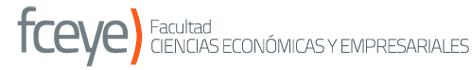 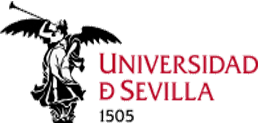 SOLICITUD GENERALSOLICITUD GENERAL
EXP.:Apellidos:Nombre:Nombre:D.N.I.:Domicilio:C.P.:Localidad:Localidad:Provincia:Teléfono:Teléfono:Email:Titulación:Curso:EXPONE:SOLICITA:RELACIÓN DE DOCUMENTOS QUE SE ADJUNTAN: